المبحث الثالث: أسس اللعب الهجومي (مبادئ الهجوم)المبدأ الأول: الاختراق في الهجوم (المهاجم الأول):يستخدم الفريق مبدأ الاختراق في حالة عمل مدافعي الفريق الخصم التأخير في الدفاع، وذلك لأجل زعزعة الدفاع ومحاولة فك صفوفه وجعل أكبر عدد من المدافعين في مناطق بعيدة عن لعب الكرة لكي يحقق المهاجمون الغاية من استخدام هذا المبدأ، وهو اختراق دفاعات الخصم عن طريق المناولات أو الدحرجة وألعاب الخداع من خلال الركض بدون كرة للوصول إلى المناطق الخطرة التي يمكن من خلالها إصابة الهدف.في اللحظة التي يستلم بها الفريق الكرة سواء كان في الثلث الوسطي أو الثلث الهجومي، وقبل أن يقوم لاعبو الفريق الخصم بالضغط يتحرك اللاعبون بسرعة لعمل الاختراق وتجاوز دفاعات الخصم، ويتحقق مبدأ الاختراق بالاعتماد على قاعدتين أساسيتين يتم تطبيقها الواحدة بعد الأخرى بدقة وبأسلوب تكتيكي مدروس للوصول إلى الغاية والهدف المخطط للوصول إليه، وهذه القاعدتان هي:القاعدة الأولى: فتح التكتل الدفاعي للفريق الخصم من خلال تطبيق مبدأ التأخير في اللعب (المدافع الأول)، لابد من فتح هذا التكتل بواسطة المناولات بعرض الملعب وتحقيق الوسع في الهجوم من خلال الأجنحة.القاعدة الثانية: وهي استخدام الاختراق مباشرة بعد النجاح من تحقيق القاعدة الأولى وذلك باستخدام المناولات البينية السريعة بين اللاعبين.إن الفريق الذي يتمكن من تنفيذ اللعب السريع بأداء المناولات البينية ونقل الكرة إلى ساحة الخصم وخلف المدافعين يشكل خطورة على الهدف ويبقي المدافعين في قلق دائم يمكن استغلاله في الوصول إلى المناطق التي يمكن التسجيل من عندها، انظر الشكل رقم (65)، حيث استغل حارس المرمى حركة زملائه المهاجمين إلى الخارج وإحداث فراغ في الثلث الوسطي ومرر مناولة طويلة لزميله المهاجم رقم (9).وفي بعض الأحيان يجد المهاجمون صعوبات كثيرة خلال اللعب، وبخاصة عندما يتكدس اللاعبون في الثلث الوسطي وبهذه الحالة يتعذر على اللاعب أداء المناولة البينية القصيرة والطويلة، والحل لهذه المشكلة يكون بفتح التكتل الوسطي بالركض إلى الخارج أو اللعب على الأجنحة، شكل رقم (66).إن تطبيق مبدأ الاختراق من العمق استخدم منذ ولادة كرة القدم، إلا أن طرق اللعب الدفاعية المختلفة والخطط الفردية والجماعية في الدفاع، جعلت هذا المبدأ في طي النسيان، وذلك لقلة تنفيذه ونجاحه بسبب الضغط الدفاعي والزيادة العددية في الدفاع وقلة المساحات والثغرات، إلا أن الفريق الألماني استخدم هذا المبدأ في بطولة أمم أوربا 1996، واستطاع جلب انتباه الخبراء والمحللين والمدربين لتسجيله أهدافا عديدة في البطولة باستخدام الهجوم الفردي وسط التكتل الدفاعي.إن الغاية من تطبيق هذا المبدأ هو التحرك خلف المدافعين بالكرة أو بدونها للوصول إلى المناطق القريبة من الهدف عن طريق الدحرجة أو الركض الحر أو الركض والخداع لفتح التكتل الدفاعي، وبخاصة إذا كان الفريق الخصم يطبق الدفاع رجل لرجل فإن ذلك يكون فعالا للتأثير في وضع المدافعين، وهنا يمكننا القول أن المهاجم الأول يعني اللاعب الذي تكون الكرة تحت سيطرته، واللاعب الذي سيحصل على الكرة وواجبه هو الوصول إلى هدف الفريق الخصم بنفسه أو تمكنه من مناولة الكرة إلى زميل في موقع مناسب يمكنه من الوصول إلى الهدف عن طريق الاختراق.المبدأ الثاني: العمق في الهجوم (المهاجم الثاني):إن العمق في الهجوم هو انتشار اللاعبين المهاجمين بشكل يحقق فرص عديدة أو احتمالات عديدة للاعب المستحوذ على الكرة في أداء المناولة ولكي يبدأ في تسلسل العمليات الهجومية، إن اختيار الموقع المناسب من قبل المهاجمين يعطي للاعب الذي بحوزته الكرة اختيار أفضل حالة وأفضل موقع يتواجد به المهاجم لكي تمرر له الكرة، وكذلك يمكن للاعبين المهاجمين الضغط على اللاعب المدافع القريب من زميلهم المستحوذ على الكرة لفتح المجال أمامه، والاحتفاظ بالكرة أو التقدم بها حيث أن تواجد اللاعبين كما في الشكل (67) لا يحقق العمق المطلوب للفريق، حيث انعدام الفرص لأداء المناولات لأن اللاعبان (5، 11) على خط واحد مع زميلهم المستحوذ على الكرة (4) وهنا فإن فرصة التمرير تكون على مسار واحد إليهما وهكذا بالنسبة إلى بقية اللاعبين.فيما لو نظرنا إلى الشكل المرقم (68) نجد أن انتشار اللاعبين أفضل لاتخاذهم عمقا هجوميا جيدا من خلال تحقق فرص أكثر لأداء المناولة من قبل اللاعب المستحوذ على الكرة رقم (4) في وسط الدائرة ويمكنه التمرير إلى أكثر من لاعب، وحسب اختياره السليم من الناحية الخططية من خلال هذا الانتشار، تحقق جانبا آخر وهو زيادة المسافة المستغلة في الملعب.إذ أن هذه المسافة توفر فرص يمكن تنفيذ الخطط الهجومية منها، إن كبر المسافة تسهل مهمة المهاجمين وصغرها يصعب على المهاجمين مهمتهم ويسهلها على المدافعين والمسافة بين أول مهاجم متواجد في الأمام وآخر مدافع تعرف بـ(عمق الفريق).ومهمة المهاجمين لا تتوقف بتحقيق العمق الهجومي بل عليهم والحالة هذه تنفيذ الخطط المرسومة لتطوير الهجوم وإنهائه، وتستمر عملية تحقيق العمق من قبل المهاجمين والرد عليه من قبل المدافعين بعمل التغطية السريعة ويبقى هذا العمل طالما الهجوم موجود.تعد عملية الإسناد في الهجوم من الأسس المهمة في نجاح تكتيكات الهجوم، والهدف منه هو تقديم المساعدة للاعب الحائز على الكرة وتخفيف الضغط عليه، وتوفير خيارات اللاعب لتسهيل مهمته في لعب الكرة، ويجب أن يدرك اللاعبون المساندون أهمية التحرك السريع للفراغات والأماكن الواجب التواجد فيها فكلما تهيأت الفرص للعب الكرة بصورة مبكرة وسريعة دل على أن الإسناد بمستوى جيد هو سلاح جيد ضد مضايقة الدفاع، والفريق الذي لا يقدم الإسناد الجيد لن يتمكن من بناء الهجوم الجيد الخطر، ويتطلب بعد إكمال عملية الإسناد التحرك بسرعة والعودة إلى مواقعهم لتأمين الدفاع، ويجب التأكيد على المسافة بين اللاعب الحائز على الكرة واللاعب الساند، وكذلك زاوية الإسناد التي تسهل مهمة استلام الكرة، وتتحدد العلاقة بين اللاعب الساند واللاعب المسنود بزاوية الإسناد.يحقق العمق في الهجوم فرصا أكثر للاعب الحائز على الكرة، لأداء المناولات وتقديم الإسناد له سواء كان إسنادا أماميا أو إسنادا خلفيا.ومن خلال سير مجريات اللعب تظهر بعض الحالات التي تتطلب أن يكون هناك عمقا في الهجوم، وبخاصة أمام الهدف، انظر الشكل رقم (69)، حيث أن تقدم المهاجمين وتواجدهم في هذه المناطق المؤثرة لا يعطي فرصا للاعب رقم (7) إلا احتمالين أو خيارين هما:أن يقوم بالتهديف من بعيد ومن زاوية ضيقة وصعبة.لعب الكرة عرضيا إلى المهاجمين (11، 8، 9، 6) والذين لا يشكلون عمقا هجوميا جيدا.ويتحقق العمق الهجومي الجيد من خلال حركة المهاجمين على شكل تقاطع فيما بينهم.المبدأ الثالث: الاتساع في الهجوم (المهاجم الثالث):المقصود بالوسع في الهجوم هو: المدى الذي يتوزع فيه اللاعبون بعرض الملعب، ومدى المسافات الموجودة بين اللاعبين وتناسبها مع العمق المطلوب لمجموعات اللاعبين والفريق، وهذا يعني استخداما كاملا لعرض الملعب عن طريق حركة اللاعبين باتجاه الخط الجانبي وقريبا منه وأداء المناولات العرضية والقطرية، وبنفس الاتجاه لسحب لاعبي الفريق الخصم، وإحداث ثغرة في التكتل الدفاعي، ففي الشكل رقم (70) يلاحظ أن توزيع اللاعبين غير جيد، لأن المسافات التي يعبر منها المهاجمون ضيقة، وغير واسعة، وهي المسافة المتمثلة بين اللاعبين (9، 8)، ولا تتناسب مع التكتل الدفاعي الذي يعمله الفريق الخصم في نصف ملعبه، لذا فإن على المهاجمين الذين يواجهون هذا التكتل في الدفاع أن يعملوا على الحركة بعرض الملعب، حتى يمكنهم من استغلال مساحة أكبر، ويكون الهجوم أكثر فاعلية، وهذا ما تحقق من خلال حركة اللاعبين (3، 6، 8)، بعرض الملعب كما في الشكل رقم (71). حيث تحقق اتساع في الهجوم بما يتناسب وتواجد اللاعبين المدافعين، ومن خلال هذا الاتساع على الجانبين تحقق عمق جيد بين اللاعبين، والحصول على عمق جيد أيضا للفريق، وهذا العمل يشكل صعوبة في خط دفاع الخصم في تنفيذ واجباتهم، حيث يتطلب منهم تغطية هذه المساحات التي شغلت من قبل المهاجمين، فضلا عن قيامهم بالمراقبة والتغطية والإسناد مما يؤثر ذلك على إمكانياتهم وقدراتهم ويفقدهم جهودهم.إن عمل المهاجمين أدى إلى سحب المدافعين عن مناطق الدفاع العميقة، وفتح التشكيل الدفاعي ليسهل مهمة المهاجمين والوصول إلى هدف الفريق الخصم باستخدام التشكيلات المختلفة في خطط الهجوم عن طريق لعب الكرات العرضية إلى الأجنحة، أو قرب الخط الجانبي أو عن طريق نقل اللعب من جهة إلى جهة أخرى بأداء المناولات القصيرة والسريعة.يعد المهاجم الثاني ساندا للمهاجم الأول، الذي بحوزته الكرة، وواجباته تتوقف على حركات اللاعب المهاجم الأول، وإن وضعية المهاجم الثاني تعتمد على اعتبارين هما:الأول: دفاعي، ومفهومه يتضمن تحول المهاجم الثاني إلى استخدام الأسلوب الدفاعي في حالة فقدان الكرة من زميله المهاجم الأول.الثاني: هجومي، ومفهومه يتوقف على موقف المهاجم الأول، وفق النقاط التالية:تقديم الإسناد الجيد للمهاجم الأول من الأمام، أو من الخلف.إمكانيته في التحول السريع من الإسناد الخلفي إلى 
الإسناد الأمامي.قدرته في الانتقال إلى المناطق الخالية خلف المدافعين بتوقيت سليم مع الكرة الملعوبة من قبل زميله.إن عمل المهاجم الثاني وتحركاته السريعة تشكل زعزعة في دفاع الفريق الخصم، ويجعل المدافع الأول يفقد تركيزه، ويتشتت انتباهه، كما هو مبين في الشكل رقم (72)، إذ يقوم المدافع الثاني بترك مكانه لملاحقة المهاجم الثاني، ويترك وراءه فراغا يمكن استغلاله من المهاجم الأول، حيث يستطيع التقدم بالكرة باتجاه المدافع الأول وهزيمته ومواجهة الهدف، وفي حالة بقاء المدافع الثاني في مكانه للمحافظة على التغطية، هذا يحقق فرصة للمهاجم الأول الذي بحوزته الكرة أداء مناولة عرضية إلى المهاجم الثاني، انظر الشكل رقم (73).المبدأ الرابع: إمكانية الحركة وتغيير المراكز (المهاجم الرابع):بما أن كرة القدم تمتاز بالسرعة والاستمرار في الحركة والانتقال داخل الساحة، من مكان لآخر، وأن مجريات اللعب متغيرة حسب ظروف المباراة، وقوة الفريق الخصم، وإمكانيات اللاعبين وطبيعة وأهمية المباراة، ولغرض تطبيق الأساليب التكتيكية المهمة وبخاصة في الهجوم، يلجأ الفريق إلى استخدام مبدأ الحركة وتغيير المراكز، لتحطيم مبدأ الموازنة في الدفاع، الذي يستخدمه الفريق الخصم، وأن هذه الحركة تؤدي إلى إرباك المدافعين وجعلهم قلقين دائما، ويقل تركيزهم مما يقودهم ذلك إلى الوقوع في الأخطاء وبالتالي تتحقق فرص وخيارات عديدة للمهاجمين، يمكن استغلالها والاستفادة منها.إن عملية تغيير المراكز بين اللاعبين قد تتم بين لاعب وآخر أو بين أكثر من لاعبين في وقت واحد، وهذا يجعل اللاعب المهاجم يتخلص من المراقبة وينتقل إلى الفراغ الذي تركه زميله من جراء هذه الحركة، ومن الطبيعي فإن المدافع الذي يراقبه يتحرك معه حتى ولو لمسافة قصيرة، وإذا تكرر هذا العمل في مراكز أخرى، فإن ذلك يعمل إرباكا بين المدافعين واستلام الكرة من الزميل في الموقع الجيد غالبا ما تتوفر المناطق الخالية، وبالتالي يكون هناك متسع من الوقت لكي يتصرف اللاعب بالكرة بشكل سليم، ومن خلال النظر إلى الشكل رقم (74) نلاحظ أسلوب تبادل المراكز بين اللاعبين، الكرة بحوزة اللاعب (7) ويمكن تطبيق حركة تغيير المراكز بين اللاعبين (11، 6، 3)، وكذلك بين اللاعبين (10، 8)، وفي حالة نجاح الفريق من تنفيذ هذه الحركات بشكل دقيق وصحيح نجد أن الفرص أصبحت عديدة لأداء المناولات فضلا عن تحرر المهاجمين من المدافعين، وبهذا يكون الفريق قد حقق عمقا جيدا واتساعا مناسبا.يستخدم اللاعبون الركض بالكرة أو بدونها لتنفيذ خطط تبادل المراكز وتحطيم التنظيم الدفاعي، وذلك بتحقيق خلق مساحات خالية واستغلالها لتحطيم المبدأ الدفاعي (الموازنة في الدفاع).ونؤكد على المهاجمين التحرر من المدافعين بأسلوب تكتيكي مرسوم 
لأن بقاء المهاجم في نفس المنطقة طوال وقت المباراة يسهل مهمة المدافع 
وذلك في كشف إمكانياته وبالتالي يمكن الضغط عليه وتقييده أي (معرفة أسلوب لعب المهاجم).لذا لابد من استخدام الحركة وتغيير المراكز حتى يأتي إلى هذه المنطقة أكثر من لاعب وهذا العمل يصعب مهمة المدافع بسبب تغير وتبدل اللاعبين الذين يدخلون إلى هذه المنطقة.يعد الركض القطري والركض بشكل قوس من الأساليب التكتيكية المهمة، والتي يستخدمها اللاعبون في تبادل المراكز لأن هذه الأركاض تحقق فائدة كبيرة للمهاجمين وفك التكتل الدفاعي وتحطيم الموازنة، وفي بعض الأحيان يتحرك لاعب إلى مكان خال من المراقبة، وبعيدا عن المناطق الخطرة مما يجعل لاعبا مدافعا يتبعه ويترك فراغا خلفه يستفاد منه الفريق المهاجم، بدخول أحد اللاعبين واستلام الكرة والدحرجة بها أو أداء مناولة بالعمق، والشكل رقم (75) يوضح حركة اللاعبين القطرية والقوسية.المبدأ الخامس: اللعب السريع:لغرض تحطيم المبدأ الدفاعي (الضغط) يستخدم مبدأ اللعب السريع وذلك للتحرر من الخصم والابتعاد عنه عن طريق الحركة السريعة والانتقال المفاجئ سواء بالكرة أو بدونها، ويتطلب ذلك أداء المناولات القصيرة والسريعة والمناولات الطويلة في العمق. إن تغيير المراكز والانتشار في الملعب يساعد على التخلص من ضغط الخصم، ويتميز الفريق البرازيلي بأداء اللعب السريع في ثلث الملعب الأخير في المواقف المختلفة، وذلك بتبادل المراكز بشكل قطري وبالعمق مع تنوع السرعة في الأداء، حسب ما يتطلبه الموقف وفي حالتي اللعب الفردي أو الجماعي.المبدأ السادس: الإبداع، الارتجال، الموهبةإن الهدف من كل الإجراءات والخطط التكتيكية التي يستخدمها الفريق هو لمنع دخول الكرة في الهدف وبالتالي السعي للوصول إلى هدف الفريق الخصم لتحقيق الهدف، وهذه الإجراءات تتطلب أن يعد اللاعبون إعدادا متكاملا، من جميع النواحي البدنية والمهارية والخططية والنفسية، وأن توضع البرامج التدريبية وفق منظور علمي مدروس للوصول باللاعبين والفريق إلى أعلى مستوى ممكن، هذا يقودنا إلى أن نؤكد جانبا مهما أن الأسلوب الفني المستخدم في الهجوم وطريقة تسجيل الأهداف تنوعت حيث لا يكون هناك أسلوب معين للتسجيل، وهذا ما لاحظناه في مباريات كأس العالم، وبطولة أمم أوربا، حيث سجلت أهداف عديدة (غير متوقعة)، من مسافات مختلفة وزوايا صعبة، ووضعيات غير مستقرة، وقد حققت المتعة للمشاهدين لكونها كانت مفاجئة جميلة.يعود كل ذلك إلى الإمكانيات التي وصل إليها اللاعبون في الآونة الأخيرة وتميزهم في الألعاب الفردية والإبداع في الأداء، وتطبيق الحركات التكتيكية بدقة عالية، وتحقيق مبدأ الارتجال والإبداع، باستخدام القابليات الفنية والذهنية والبدنية، بشكل يفاجئ الخصم أن ذلك يقود إلى حالة صحيحة، إذ أن اللعب الهجومي يتطلب بعض المواصفات البدنية حتى يستطيع إظهار إمكانياته وقدراته الفنية والخططية في أي وقت أثناء المباراة، ويرتبط الإبداع والارتجال بقدرة الفريق على التطبع وعلى تنفيذ حالة غير متفق عليها، إن موهبة اللاعب وإمكانياته وقدرته على التصرف الصحيح في الوقت المناسب بتركيز ذهني وتفكير مبدع يتمكن من الحصول على الفائدة منه.جدول رقم (1) مخطط يوضح مبادئ الدفاع والهجومالمبحث الرابع: أساليب الهجومويشتمل على ثلاثة مجالات هي:اللعب الحر وحرية التصرف:ويعتمد على التصرف الفردي في المواقف المختلفة في سير اللعب، بتغيير طريقة لعب الفريق أثناء المباراة الواحدة، والدخول في تشكيلات اللعب الحر حتى يمكن رفع الإنجاز الفردي للاعب.لعب المراكز:إن مبدأ إمكانية اللاعب اللعب بأكثر من مركز أصبح سائدا في الكرة الشاملة، حيث أن لعب المراكز كأسلوب للعب الفريق له أسس خاصة في نظام سير اللعب مع توضيح المراكز التي من المحتمل أن يلعب بها اللاعب أثناء حركته والواجب الذي يقوم به في كل مركز.اللعب المترابط (ترابط الخطوط):إن تثبيت مبدأ الإسناد وتطبيقه سوف يجعل الفريق أكثر تماسكا وقوة في كل خط من خطوط الفريق في الوصول إلى هدف الخصم والقيام بالتهديف.مراحل الهجوم:الثلث الدفاعي: مرحلة البناء لتنفيذ الهجوم.الثلث الوسطي: مرحلة التوازن وتغيير الخطة.الثلث الهجومي: مرحلة التهديف على المرمى.مرحلة البناء (الثلث الدفاعي):عند حصول لاعبي الفريق على الكرة يبدأ البناء من ذلك المكان 
الذي تمكن الفريق فيه الحصول على الكرة، والبناء في الثلث 
الدفاعي يعتمد على المناولات بين اللاعبين لسحب لاعبي الفريق 
الخصم إلى الداخل لفتح الثغرات في النصف الآخر من الملعب، يؤكد على اللاعبين أن تكون المناولات في هذه المنطقة دقيقة وأمينة لأن الخطأ في 
أدائها يكلف الفريق ويسبب خطورة على المرمى، حيث يتبادل المدافعون 
الكرة بينهم، ويشاركون حامي الهدف فيها، إلى أن تتوفر الفرصة لنقلها 
إلى نصف الملعب، ولحامي الهدف دور كبير في بناء الهجوم في حالة مراقبة المدافعين من قبل المهاجمين، حيث يمكن حارس المرمى إبعاد الكرة ودفعها خارج منطقة الجزاء.مرحلة التوازن وتغيير الخطة (الثلث الوسطي):عندما تقترب الكرة من وسط الملعب بطريقة البناء فيجب أن يتم تغيير في سير اللعب، وما دام اللاعبون تحت المراقبة في مرحلة البناء، فإن فراغا سيتكون في الوسط لهذا التغيير، وهذا يشمل تغير سرعة الأداء، وتغيير الاتجاه، وتغيير الصيغة أو التصميم. إن الاختبار الأولي هو أداء مناولات طويلة للنهاية الأخرى من الملعب، أو مناولات بعرض الملعب لكي تحقق التغيير.إن التغيير يتكون أيضا عن طريق اللعب المركب والمناولة الجدارية، وتسليم واستلام الكرة والمناولة والركض، والمناولة للأمام والخلف والمناولة البينية، إن مثل هذا اللعب المركب يساهم في نقل الكرة إلى منطقة الجزاء لخلق الخطر المباشر على الهدف، يجب أن لا يكون تبديل وتغيير المناولة الطويلة مبكرا جدا، فيجب تسليم الكرة في المكان الخطير، مع التأكيد على أن تذهب الكرة بسرعة عالية لكي يحصل التغيير بسرعة الأداء.مرحلة التهديف على المرمى (الثلث الهجومي):عن طريق سرعة الأداء الناتج من التغيير فإن الكرة يجب أن 
تصل إلى حافة منطقة الجزاء أو داخل منطقة الجزاء، إن مثل هذه الكرة تشكل خطورة للمدافعين فقط عن طريق موقعها من الملعب (الثلث الهجومي)، إن المهاجم المستلم للكرة يجب أن يكون قادرا للذهاب لحالة (1 ضد 1) مع المدافعين وأحيانا يجب أن يكون المهاجم قادرا للذهاب لحالة (1 ضد 2) مع المدافعين، إن اللاعبين الذين يتسلمون الكرة في منطقة الجزاء العائدة للخصم يجب أن يكونوا قادرين على منازلة الخصم، ويصوبوا نحو الهدف، وإذا لم تتم أو تنجح عملية الاختراق والتهديف تعاد الكرة إلى الخلف (مرحلة الإعادة)، ويعود لاعبوا الهجوم لأخذ أماكن أخرى مناسبة ويقوم قائد الفريق بإعطاء إشارة بدء عملية هجوم جديدة، شكل رقم (76).مبادئ الدفاعمبادئ الهجوم1. التأخير في الدفاع (المدافع الأول)1. الاختراق.2. التغطية (العمق في الدفاع)2. الإسناد (العمق في الهجوم)3. التركيز3. الانتشار (الوسع في الهجوم)4. الموازنة4. الحركة (تغيير المراكز)5. الضغط5. اللعب السريع6. السيطرة6. الإبداع، الارتجال، الموهبة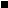 